      KARTA ZGŁOSZENIA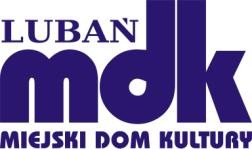         Konkurs oratorski     „Mój bohater”(prosimy o uzupełnienie karty drukowanymi literami)Imię i nazwisko uczestnika konkursu…………………………………………………………………………………………………Kategoria *I kategoria 50+II kategoria: uczniowie klas IV - VIIII kategoria: uczniowie klas VII - VIIIAdres prywatny………………………………………………………………………………………………….Numer telefonu………………………………………………………………………………………………….Adres e-mail………………………………………………………………………………………………….……………………...…………………………………(miejscowość, data, podpis)*Zaznaczyć odpowiednie